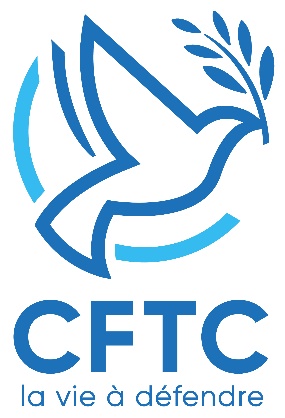 ---------------------------------------------------------------------------------------------------------------------------------_Date :                                Signature :A renvoyer à secretariat@sicsti.frSICSTI – CFTC
Cotisation annuelle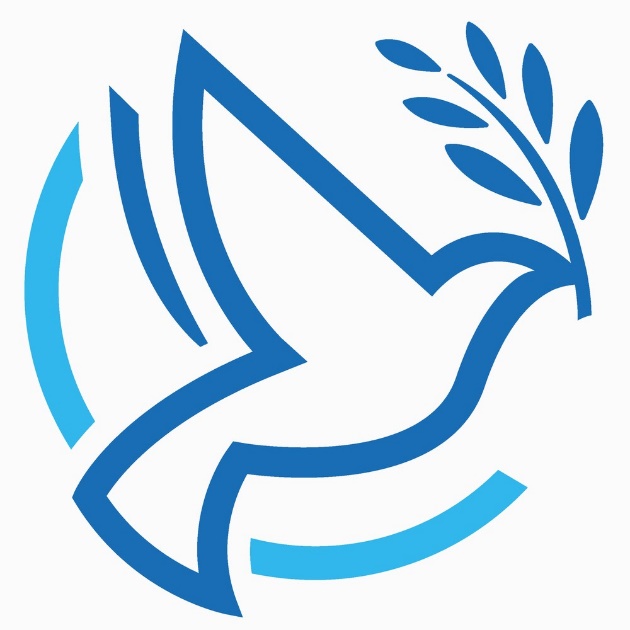 La cotisation manifeste concrètement l’adhésion à  est due chaque année. Elle sert à financer les actions du syndicat. Vous trouverez sur le site des adhérents du Syndicat (http://adherent.sicti.fr) le détail de répartition de cette cotisation vers les différentes structures de la CFTC et son emploi au SICSTI. Les comptes du syndicat sont publiés chaque année au journal officiel.Montants de la cotisation selon le statut : (*) La cotisation syndicale fait l’objet d’un crédit d’impôt à hauteur de 66%, lequel est déduit des impôts ou remboursé directement si vous n’êtes pas imposable. La cotisation effective revient à un tiers du montant affiché.Si vous êtes cadre, le Syndicat cotise pour vous à « CFTC CADRES ». Si vous êtes retraité, le Syndicat cotise pour vous à l’Union Nationale des Retraités CFTC. Pour une adhésion en cours d’année, la cotisation est proratisée selon le mois courant. De même si vous êtes à temps partiel (à partir de 50%). L’année suivante, le syndicat met à votre disposition un reçu fiscal qui permet de bénéficier du crédit d’impôt (66% du montant). Un duplicata de ce reçu est téléchargeable sur le site des adhérents du syndicat ( http://adherent.sicsti.fr – voir Mes Infos Persos - Cotisation). Pour un règlement par prélèvement (choix de 90% des adhérents), il suffit de renseigner, dater et signer la première page du présent document, de le scanner et de le retourner par courriel à secretariat@sicsti.fr . En cas de règlement par chèque, envoyer document et chèque libellé à l’ordre de « SICSTI-CFTC » à l’adresse SICSTI-CFTC 61 jardins BOIELDIEU 92800 PUTEAUX. Pour toute demande concernant la cotisation (ou pour arrêter le prélèvement), contacter tresorier@sicsti.fr ou appeler la permanence au 09 72 36 62 48.Sécurité de vos données personnelles : en remplissant ce bulletin d’adhésion, vous acceptez que le SICSTI- CFTC enregistre et utilise les données personnelles renseignées par vous, et ce, uniquement dans le cadre des activités syndicales de la CFTC. Vous autorisez la CFTC à communiquer avec vous. Nous nous engageons à ne pas divulguer, ne pas transmettre, ni partager vos données personnelles avec d’autres entités, entreprises ou organismes quels qu’ils soient, conformément au Règlement Général de Protection des Données de 2018 sur la protection des données. Vous pouvez à tout moment nous demander de rectifier ou de supprimer certaines de vos données. Contact du Délégué à la Protection des Données : dpo@sicsti.frBulletin d’adhésionFondée en 1919, la CFTC est très attachée à la justice sociale et privilégie un syndicalisme de dialogue et de négociation. Votre adhésion manifeste votre soutien au mouvement et vous permet d’y prendre part activement.Le SICSTI–CFTC vous souhaite la Bienvenue !
Nom 	: ………………………………………………………………………		Prénom 	: ………………………………………………………………………Né(e) le	: ………………………………………………………………………Adresse Personnelle : …………………………………………………………Cadre       Non Cadre    
Nom 	: ………………………………………………………………………		Prénom 	: ………………………………………………………………………Né(e) le	: ………………………………………………………………………Adresse Personnelle : …………………………………………………………Temps partiel     _ _  %
Retraité  	Chômeur     -35 ans  
Nom 	: ………………………………………………………………………		Prénom 	: ………………………………………………………………………Né(e) le	: ………………………………………………………………………Adresse Personnelle : …………………………………………………………Profession :…………………………………………………………………………ContactsTél. domicile 	:Tél. mobile	: ……………………………………e-mail personnel 	: ……………………………………ContactsTél. professionnel	:e-mail professionnel :EntrepriseEtablissement de rattachement (vérifier sur votre bulletin de salaire)Etablissement de rattachement (vérifier sur votre bulletin de salaire)EntrepriseNom : Randstad Digital – Agence de ………………………………………Adresse	: 5 Allée Gustave Eiffel                               92130 Issy-les-MoulineauxEffectif : 3000EntrepriseCode APE :   6202A               Convention collective : BETICCode APE :   6202A               Convention collective : BETICEntrepriseSociété / Groupe (si différente de l’établissement) :      Randstad                             Effectif :	: N/ASociété / Groupe (si différente de l’établissement) :      Randstad                             Effectif :	: N/AAutorisation / DEMANDE de prélèvementEn signant ce mandat, j’autorise le SICSTI CFTC à envoyer des instructions à ma banque pour débiter mon compte. J’autorise ma banque à débiter mon compte conformément aux instructions du SICSTI CFTC. Je bénéficie du droit d’être remboursé par ma banque selon les conditions prévues avec elle et conformément à la législation (dans les huit semaines suivant la date de débit pour un prélèvement autorisé). Les informations contenues dans le présent mandat, pourront donner lieu à l’exercice des droits d’oppositions, d’accès et de rectification tels que prévus aux articles 38 et suivants de la loi n° 78-17 du 6 janvier 1978 relative à l’informatique, aux fichiers et aux libertés. Autorisation / DEMANDE de prélèvementEn signant ce mandat, j’autorise le SICSTI CFTC à envoyer des instructions à ma banque pour débiter mon compte. J’autorise ma banque à débiter mon compte conformément aux instructions du SICSTI CFTC. Je bénéficie du droit d’être remboursé par ma banque selon les conditions prévues avec elle et conformément à la législation (dans les huit semaines suivant la date de débit pour un prélèvement autorisé). Les informations contenues dans le présent mandat, pourront donner lieu à l’exercice des droits d’oppositions, d’accès et de rectification tels que prévus aux articles 38 et suivants de la loi n° 78-17 du 6 janvier 1978 relative à l’informatique, aux fichiers et aux libertés. ICS CréancierNom et adresse du créancierFR – 75 ZZZ 614707SICSTI - CFTC61 jardinS BOIELDIEU 92800 PUTEAUXCoordonnées du compte à débiterCoordonnées du compte à débiterRéférence Unique du Mandat (RUM) – réservé au Sicsti CFTC :Référence Unique du Mandat (RUM) – réservé au Sicsti CFTC :216 €Cadres132 €Non Cadres108 €Cadres
retraités ou chômeurs66 €Non cadres
retraités ou chômeurs40 €-35 ans forfait première année d’adhésionSoit 6 € / mois (*)Soit 3,66 € / mois (*)Soit 3 € / mois (*)Soit 1,83 € /mois (*)Soit 13 ,3 € (*)Temps partiel : Cadres et Non cadres bénéficient dans ce cas d’une cotisation proratisée (à partir de 50%)Temps partiel : Cadres et Non cadres bénéficient dans ce cas d’une cotisation proratisée (à partir de 50%)Temps partiel : Cadres et Non cadres bénéficient dans ce cas d’une cotisation proratisée (à partir de 50%)Temps partiel : Cadres et Non cadres bénéficient dans ce cas d’une cotisation proratisée (à partir de 50%)Temps partiel : Cadres et Non cadres bénéficient dans ce cas d’une cotisation proratisée (à partir de 50%)Cotisation de solidarité : fixée à 66 € Pour les adhérents en difficulté, soit 1,83 € /mois (*)Cotisation de solidarité : fixée à 66 € Pour les adhérents en difficulté, soit 1,83 € /mois (*)Cotisation de solidarité : fixée à 66 € Pour les adhérents en difficulté, soit 1,83 € /mois (*)Cotisation de solidarité : fixée à 66 € Pour les adhérents en difficulté, soit 1,83 € /mois (*)Cotisation de solidarité : fixée à 66 € Pour les adhérents en difficulté, soit 1,83 € /mois (*)